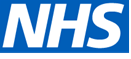 Midlands (Leicestershire, Lincolnshire and Northamptonshire) Screening and immunisation team updateMay 2022 updatePlease cascade to ALL staff, including GPs, Practice Nurses, Admin and Reception StaffImmunisation NHS Supply chain: blue needlesFollowing a practice enquiry, the following information has been received from NHS Supply Chain regarding potential disruption in the supply of 23G blue needles:“•	FTR163 – This product is on standing order for all sites, it was however suspended which is why it has not been received. The code is available again so the standing orders will re-start.•	FTR1923 – This product is showing in stock, however due to constraints is being demand managed. Back orders of these codes cannot be accepted, and you should only order required stock for future use.”Targeted neonatal hepatitis B immunisation programmeAccessing HBVAXPRO vaccine : MSD vaccines have recently changed their wholesaler from AAH to Alliance Healthcare. Practices who have been unable to source HBVAXPRO vaccine used in the targeted neonatal hepatitis B immunisation programme where the doses required are monovalent hep B vaccine i.e. first, second and final (sixth) doses, should contact the new wholesaler: Alliance Healthcare Customer Services via phone: 0330 100 0448 or email customerservice@alliance-healthcare.co.uk Two licenced preparations for the targeted neonatal hepatitis B immunisation programme are available. Although ideally you should try to complete with the same vaccine, the monovalent Hepatitis B vaccines are interchangeable (as stated in Green Book Chapter 18 page 6)Engerix B vaccine: Manufactured by GlaxoSmithKline (GSK), Tel: 0808 100 9997.Hepatitis B Vaccinations for Healthcare WorkersWe received an enquiry regarding the Green Book chapter on Hepatitis B, specifically about whether a 5-year booster was required for healthcare workers.  Here is the national immunisation team response on 16th May 2022:“The advice from 2018 has still not changed. The Green Book Hepatitis B chapter has recently had an urgent minor update which needed publishing, the full chapter is currently under review and will be published with all the relevant updates. We are not able to provide details on specific timings at present.It is recommended to follow the advice from Vaccine update, Issue 277, March 2018, page 5 where it states on the advice of the Joint Committee on Vaccination and Immunisation (JCVI), hepatitis B boosters (priority group 5) will no longer be routinely required in healthy, immunocompetent adults who have completed a primary course of vaccine, including healthcare workers who are known responders.”The full text is available here: www.gov.uk/government/publications/vaccine-update-issue-277-march-2018 This advice is also outlined in the guidance ‘Plan for phased re-introduction of hepatitis B vaccine for lower priority groups in 2018’, on page 8: www.gov.uk/government/publications/hepatitis-b-vaccine-recommendations-during-supply-constraints Health Publications surveyThe Health Publications website is a portal that offers the resources to support the National routine, selective and COVID-19 vaccination programmes. You can view and download all the digital resources without registering but you need to register if you want paper copies of any publications to be sent to you. Registration is free and anyone can do so- it does not have to be a practice manager or Communications team. UKHSA are keen for anyone who uses the Health Publications website to complete their survey to enable them to improve their website and delivery service. Please respond here survey . Vaccine UpdateThe focus of the May edition is SCID, TB and BCG: Vaccine update: issue 327, May 2022, SCID, TB and BCG special edition - GOV.UK (www.gov.uk)Immunisation contact detailsContact details for immunisation queriesAny routine immunisation (Section 7A) enquiries or incidents (including cold chain & vaccine incidents) should be sent to the East Midlands Immunisation Clinical Advice Service (EMICAS) generic inbox england.emids-imms@nhs.net  All national flu queries should be emailed to: england.fluops@nhs.netNIVs queries should be emailed to: Agem.nivs@nhs.netAll ImmForm queries should be emailed to: Helpdesk@immform.org.uk or 0207 183 8580.All healthcare worker flu queries should be emailed to: HCWvac@phe.gov.ukAll practice payment queries should be emailed to: england.gp-contracting@nhs.netCOVID-19 vaccine enquiries and incidents should be sent to england.midscovid19vacs.pmo2@nhs.net. This email address has recently changed, please check your stored addresses. Mark any emails reporting an incident or requiring clinical advice for the attention of CARS (COVID-19 clinical advice and response service). Please note: these services are for health professionals only.ScreeningCervical Screening ProgrammeThe UHDB HPV/Cytology Laboratory continue to work to clear the backlog of cervical samples that has accrued recently, a combination of the annual January to March increase in workload, combined with the second national awareness campaign and implementation of a new Laboratory IT system.  As at week commencing 23/05/22 the turnaround times from date test taken to patient receipt of their result letter were averaging as below:HPV Negative = 5 weeks	HPV Positive = 7 weeksA reminder to any cervical sample takers still not using the pre-printed Open Exeter HMR 101 forms are encouraged to start to use them as soon as is possible, this is a requirement of Chronoscan, the automatic sample booking in process due to be implemented at the Laboratory soon.The attached Laboratory Memo has been issued on 27/05/22 via the sample taker database distribution list and includes information relating to out of date vials and reinstatement of trainee sample taker Laboratory visits:	 Breast Screening Programme NHS Breast Screening Programme - Advice and information for GP practicesPlease be aware that women are sent their initial screening invitations sometime between their 50th and before their 53rd birthday.   The screening helpdesk continue to receive queries regarding correct age of eligibility and GPs should give the appropriate messages on when screening commences.  An e-learning module on the breast screening programme produced by the British Medical Journal (BMJ) in collaboration with the NHS Breast Screening Programme is available to access for all primary care staff:  https://learning.bmj.com/learning/search-result.html?moduleId=5004442 Useful contacts and informationAdult Screening Programme (AAA/Bowel/Breast/Cervical/DES) enquiries to:england.lladultscreening@nhs.netGeneral enquiries to Vanessa Robinson on 07714 772645 Vanessa.robinson3@nhs.net or Denise Ellis on 07730 391979 Denise.Ellis2@nhs.net Health Protection Team Contact Details The PHE Health Protection Team now operates an Acute Response Centre (ARC). To contact them dial 0344 225 4524 – option 1.School aged immunisation team contact detailsLLR: Service provided by Leicestershire Partnership NHS Trust: http://www.leicspart.nhs.uk/_OurServicesAZ-CommunityImmunisationService.aspx  Tel: 0300 3000 007, communityimms@leicspart.nhs.uk Lincolnshire: Service provided by Lincolnshire Community Health Services NHS Trust: https://www.lincolnshirecommunityhealthservices.nhs.uk/our-services/childrens-services/immunisations  Immunisation Lead: Maria Turner: Tel: 07920 766036; Email: mturner1@nhs.net  Northamptonshire: Service provided by Northamptonshire Healthcare Foundation NHS Trust: https://www.nhft.nhs.uk/0-19  Service Manager: Rosie McCallum; Tel: 07917 574137; Email: rosie.mccallum@nhft.nhs.uk 